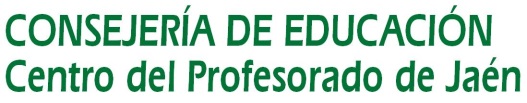 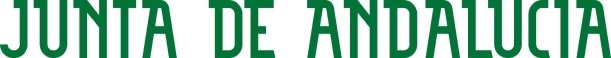 ACTA Nº 1         GRUPO DE TRABAJO: CUADERNO DE SENECALa coordinación del grupo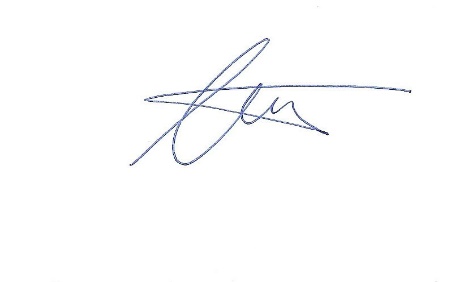 Fdo: Encarnación Gómez BejaranoLugar: IES JUAN DEL VILLAR. ARJONILLALugar: IES JUAN DEL VILLAR. ARJONILLALugar: IES JUAN DEL VILLAR. ARJONILLAFecha: 03/12/2019Hora comienzo: 11:00Hora final: 11:30Asistentes: 1.- Amaro Expósito, Rocío2.- Asensio Peña, Eduardo3.- Barranco Casado, Mª Angustias4.- Carmona Carmona, Manuel Alejandro5.- Fernández Gómez, Lorena6.- Garrido Cuesta, Juana Mª7.- Gómez Bejarano, Encarnación8.- Montero Gamero, Rocío9.- Ruíz Aragón, Mª José10.- Solana Garrido, Juan AntonioAsistentes: 1.- Amaro Expósito, Rocío2.- Asensio Peña, Eduardo3.- Barranco Casado, Mª Angustias4.- Carmona Carmona, Manuel Alejandro5.- Fernández Gómez, Lorena6.- Garrido Cuesta, Juana Mª7.- Gómez Bejarano, Encarnación8.- Montero Gamero, Rocío9.- Ruíz Aragón, Mª José10.- Solana Garrido, Juan AntonioAsistentes: 1.- Amaro Expósito, Rocío2.- Asensio Peña, Eduardo3.- Barranco Casado, Mª Angustias4.- Carmona Carmona, Manuel Alejandro5.- Fernández Gómez, Lorena6.- Garrido Cuesta, Juana Mª7.- Gómez Bejarano, Encarnación8.- Montero Gamero, Rocío9.- Ruíz Aragón, Mª José10.- Solana Garrido, Juan AntonioORDEN DEL DÍADirectrices generales para el grupo de trabajoDescripción de la primera tareaRuegos y preguntasAnálisis de progreso (qué hemos hecho?)Se han dado las pautas de trabajo para superar con éxito los objetivos establecidos en este grupo de trabajo.Se han escuchado las propuestas de todos los participantes en cuanto a inquietudes y limitaciones con el uso del cuaderno de Seneca, de la aplicación de Seneca y en general de la plataforma Seneca.Se ha construido un grupo de wasap con los componentes del grupo para resolver dudas y comunicar avances.Se ha comentado el uso de COLABORA a los miembros del grupo.Planificación de actuaciones (qué vamos a hacer)Los integrantes se comprometen a realizar la primera tarea.TAREA 1: Presentarse en la plataforma COLABORAEvaluación sobre obstáculos, logros, retos… tanto de resultados como de procesos de funcionamiento del grupo.